Dětská sportovní přípravka – přihláška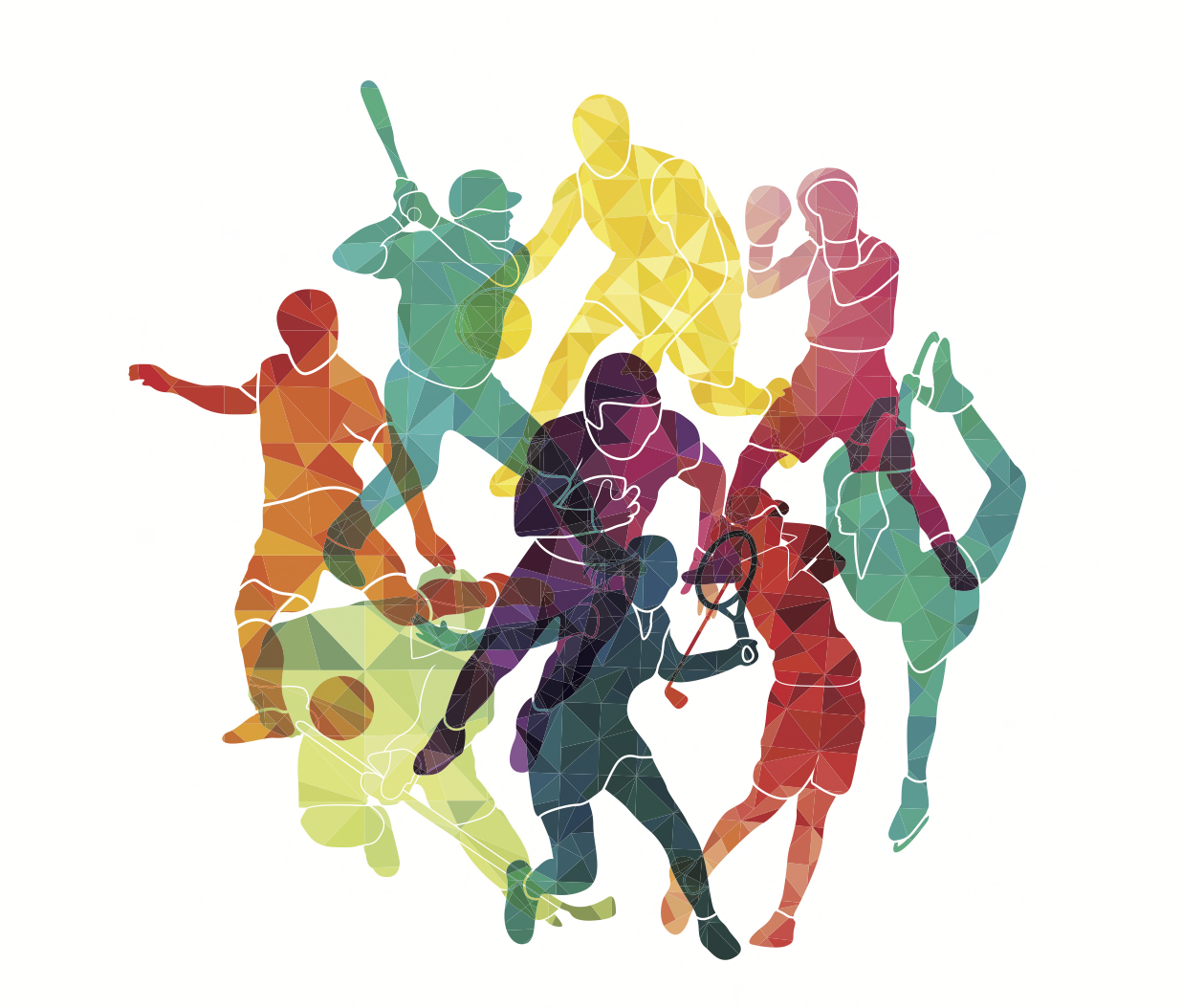 Potvrzení od obvodního či sportovního lékaře ke schopnosti sportu bez omezení viz příloha - žádost o posouzení zdravotní způsobilosti.   ………………………………….            Datum, podpis a razítko obvodního / sportovního lékaře    	.………………………			  ...…………………….Podpis vedoucího BOGI SPORT			Datum a podpis zákonného zástupce      Ústí nad Labem klub, z. s.Příspěvky zasílejte na účet: 2601682480/2010, variabilní symbol bude datum narození dítěte (např.: 18032013) a do zprávy pro příjemce napište celé jméno dítěte (např.: tomasnovak). Tento příspěvek musí být uhrazen po prvním týdnu od nastoupení do přípravky. Příspěvek je nevratný (výjimka – vážná situace viz webové stránky).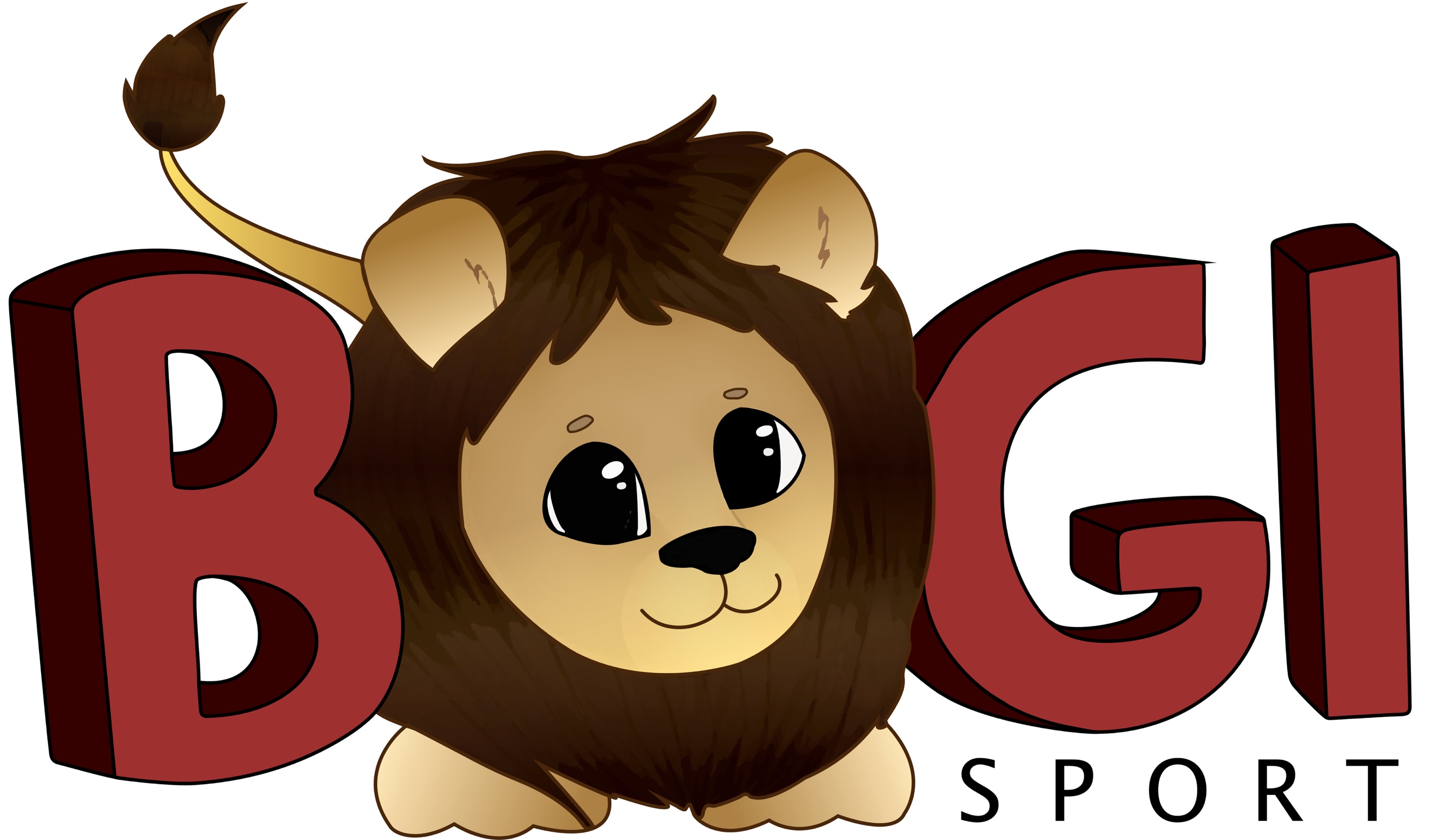 JménoPříjmeníDatum narozeníRodné čísloAdresa bydlištěTelefonE-mailZdravotní omezeníVelikost trička110 cm / 122 cm / 134 cm / 146 cm / 158 cm /Zákonný zástupce